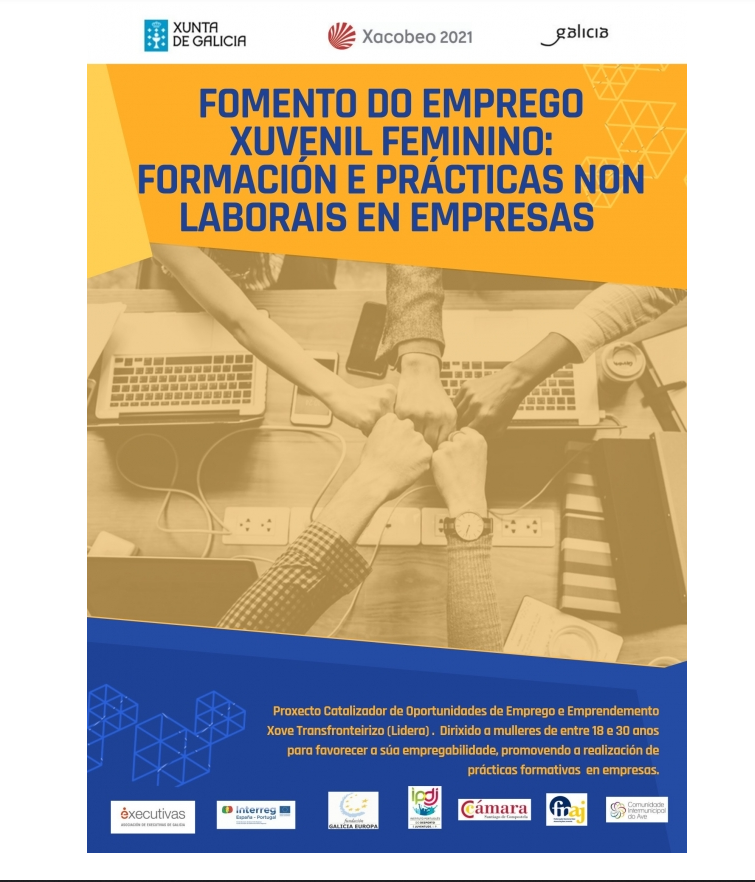 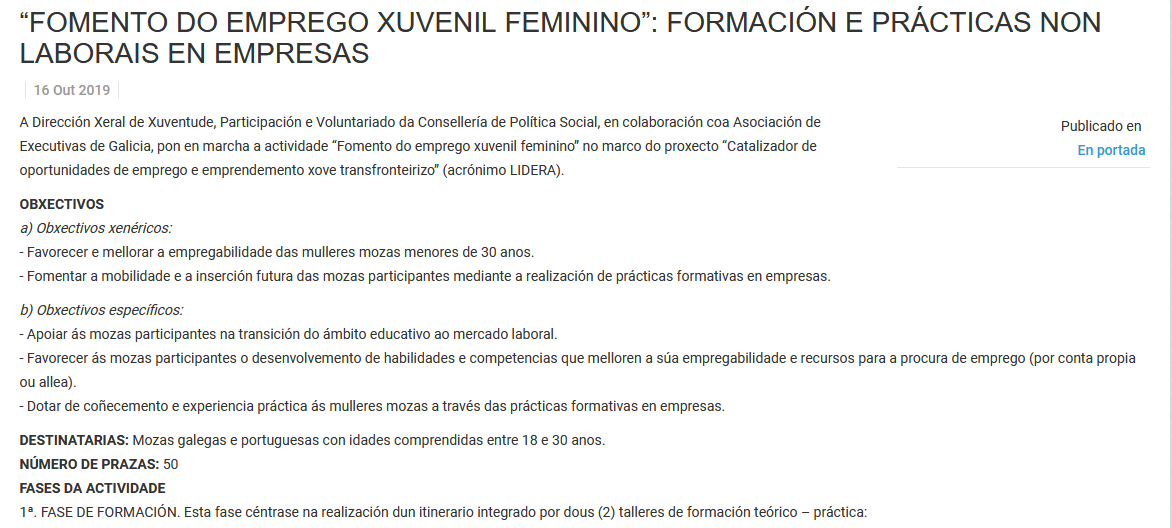 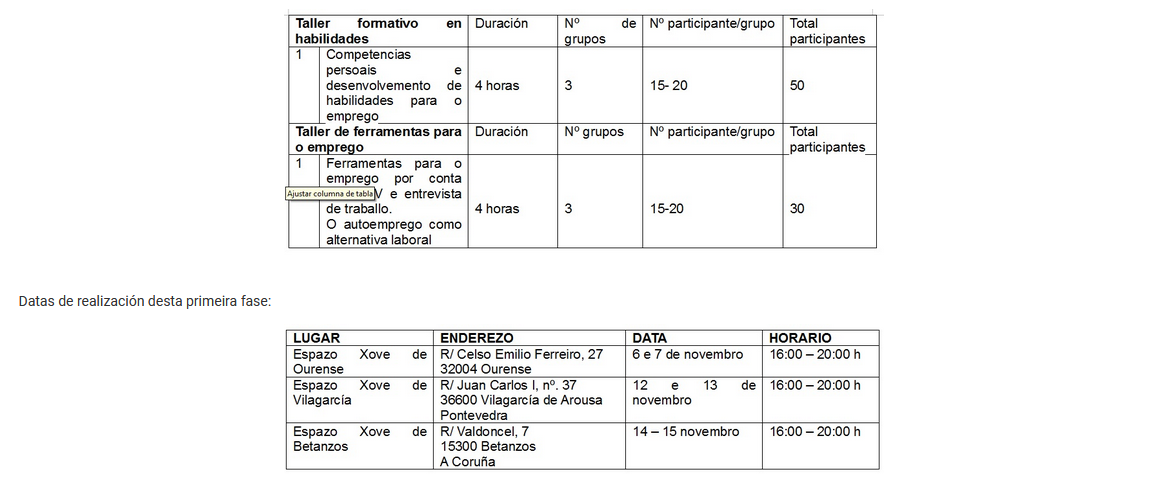 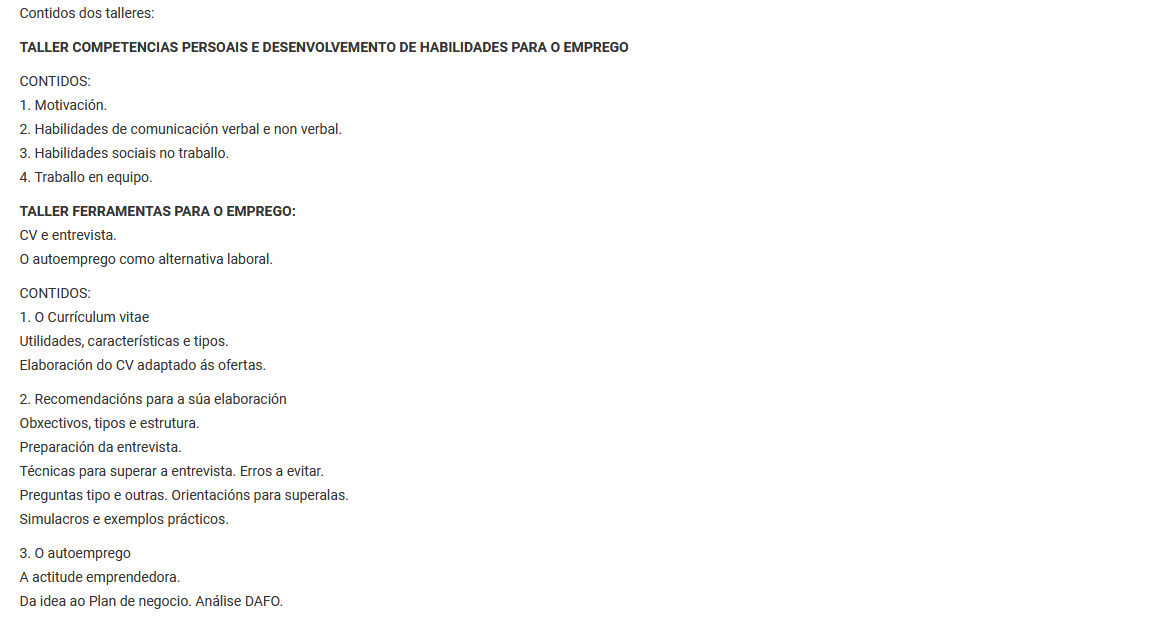 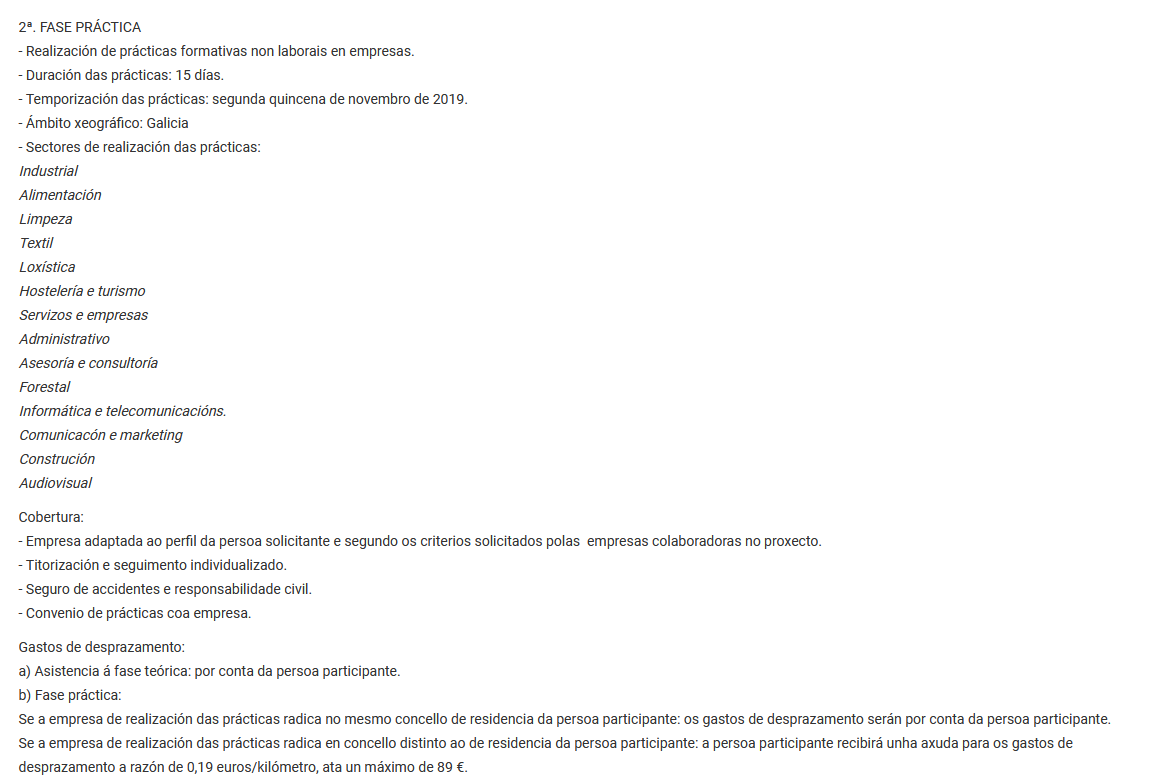 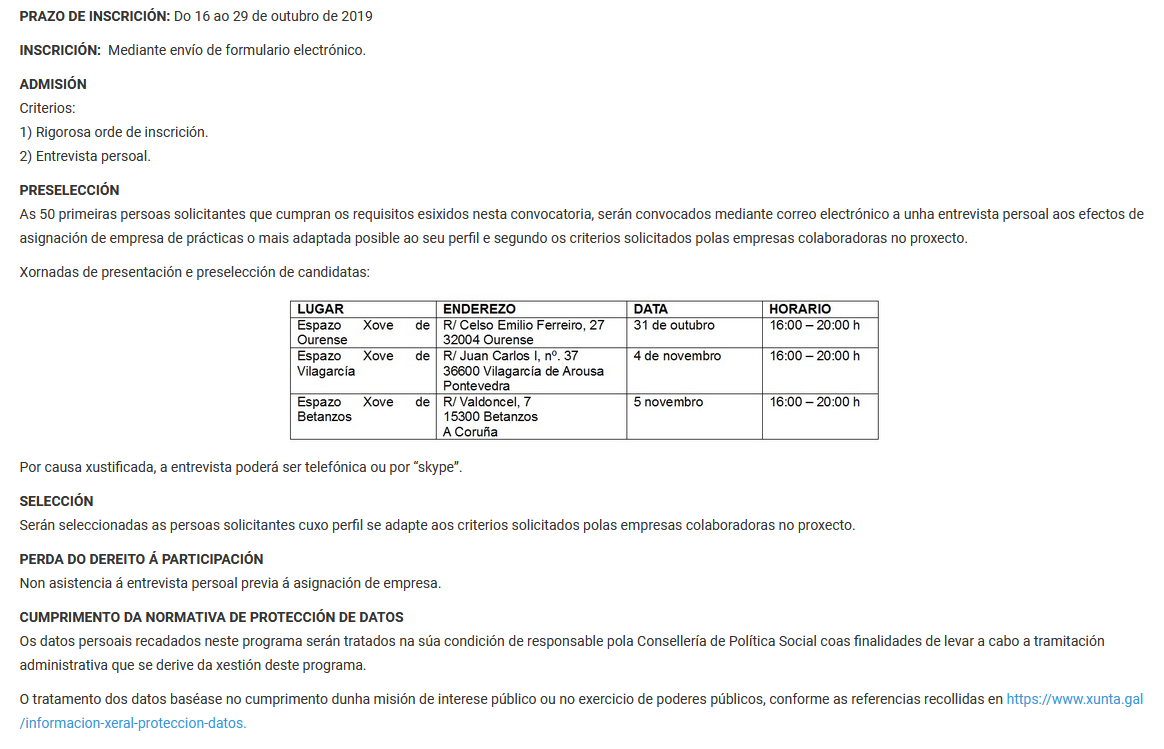 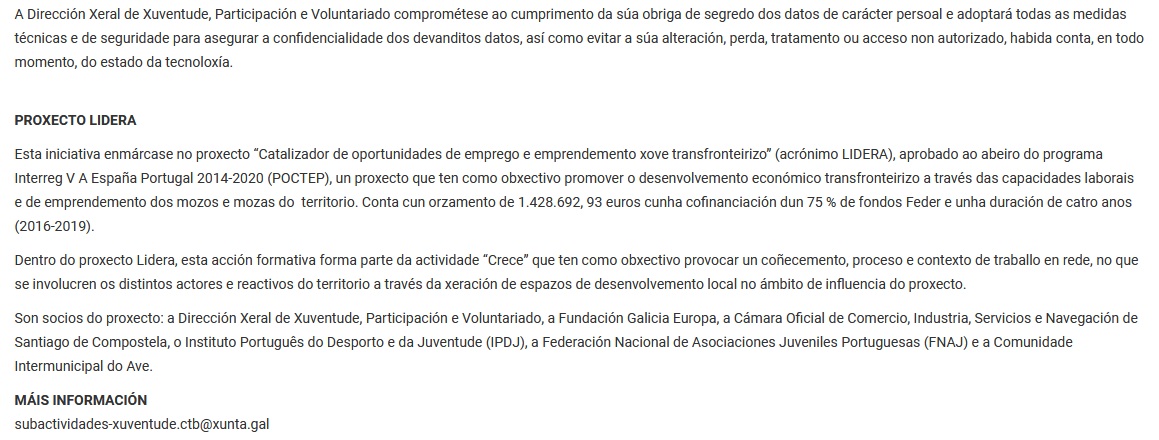 FORMULARIO DE INSCRICIÓNhttp://www.voluntariadogalego.org/web/modulo.php?mod=ppr&idc=378